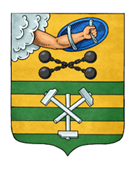 ПЕТРОЗАВОДСКИЙ ГОРОДСКОЙ СОВЕТ34 сессия 28 созываРЕШЕНИЕот 24 ноября 2020 г. № 28/34-630О внесении изменений в схему размещения рекламных конструкций на территории Петрозаводского городского округаВ соответствии с пунктом 26.1 части 1 статьи 16 Федерального закона от 06.10.2003 № 131-ФЗ «Об общих принципах организации местного самоуправления в Российской Федерации», статьей 19 Федерального закона от 13.03.2006 № 38-ФЗ «О рекламе», Уставом Петрозаводского городского округа Петрозаводский городской СоветРЕШИЛ:Внести следующие изменения в схему размещения рекламных конструкций на территории Петрозаводского городского округа, утвержденную Решением Петрозаводского городского Совета от 18.11.2014 №27/29-466:1. Карту № 189. Место размещения рекламной конструкции рк-212, карту № 259. Место размещения рекламной конструкции рк-282, карту № 262. Место размещения рекламной конструкции рк-285, карту № 273. Место размещения рекламной конструкции рк-296, карту № 274. Место размещения рекламной конструкции рк-297, карту № 282. Место размещения рекламной конструкции рк-305, карту № 288. Место размещения рекламной конструкции рк-311, карту № 302. Место размещения рекламной конструкции рк-325, карту № 343. Место размещения рекламной конструкции рк-367, карту № 356. Место размещения рекламной конструкции рк-380, карту № 372. Место размещения рекламной конструкции рк-396, карту № 388. Место размещения рекламной конструкции рк-412, карту № 431. Место размещения рекламной конструкции рк-455, карту № 461. Место размещения рекламной конструкции рк-485 исключить.2. В карте № 155. Место размещения рекламной конструкции рк-178 слова «Ключевая в районе ТЦ «Десяточка»» заменить словами «Ключевая ул. (в районе ТЦ «Десяточка»)».3. В карте № 172. Место размещения рекламной конструкции рк-195 слова «ул. Ленинградская, 18» заменить словами «в районе ул. Ленинградская, 18».И.о. ПредседателяПетрозаводского городского Совета                                   А.Ю. ХанцевичГлава Петрозаводского городского округа                          И.Ю. Мирошник